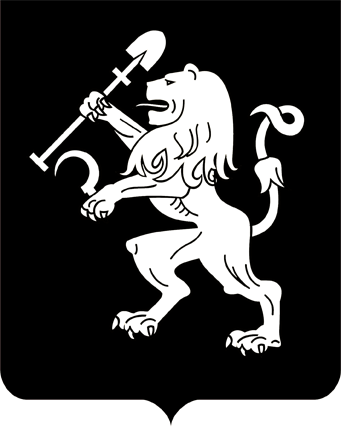 АДМИНИСТРАЦИЯ ГОРОДА КРАСНОЯРСКАРАСПОРЯЖЕНИЕО внесении изменения в распоряжение администрации городаот 26.07.2018 № 291-рВ соответствии с постановлением администрации города               от 27.03.2015 № 153 «Об утверждении Порядка принятия решений             о разработке, формировании и реализации муниципальных программ города Красноярска», руководствуясь статьями 41, 58, 59 Устава города Красноярска:1. Внести изменение в приложение к распоряжению администрации города от 26.07.2018 № 291-р «Об утверждении перечня муниципальных программ города Красноярска на 2019 год и плановый пери-      од 2020–2021 годов», дополнив графу «Соисполнители муниципальной программы» строки 4 таблицы словами «; департамент социального  развития администрации города».2. Настоящее распоряжение опубликовать в газете «Городские  новости» и разместить на официальном сайте администрации города.Глава города                                                                                 С.В. Еремин08.11.2019№ 363-р